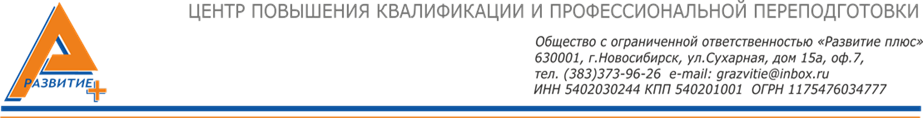 «Тренер-преподаватель. Теория и методика игровых видов спорта: футбол, хоккей, баскетбол, волейбол»560 академических часовУчебный план№ п/пНаименование модулейВсего часовЛекцииПрактика/семинарФорма контроля1.Общая педагогика50зачет2.Общая психология40423.Психология обучения, воспитания и развития50324.Теория и методика физической культуры50315.Биохимия256.Биомеханика25627.Гигиена30518.Спортивная медицина30219.ФУТБОЛ. История футбола2010.Обучение технике ударов по мячу футболистов2011.Организация и проведение соревнований по футболу для детей2012.Правила игры в футбол2013.БАСКЕТБОЛ. История развития баскетбола2014.Методика проведений занятий по баскетболу2515.Методика обучения техники нападения и защиты в баскетболе2516.ВОЛЕЙБОЛ. Введение в курс волейбол2517.Основы технической подготовки в волейболе. Специальная физическая подготовка2518.ХОККЕЙ. История хоккея2519.Организация и построение тренировок. Подготовка хоккеистов разных возрастных групп.20Итоговая аттестация - тестирование5Итоговый экзамен10Итого:Итого:560